Zorgbeleid  de Swirrel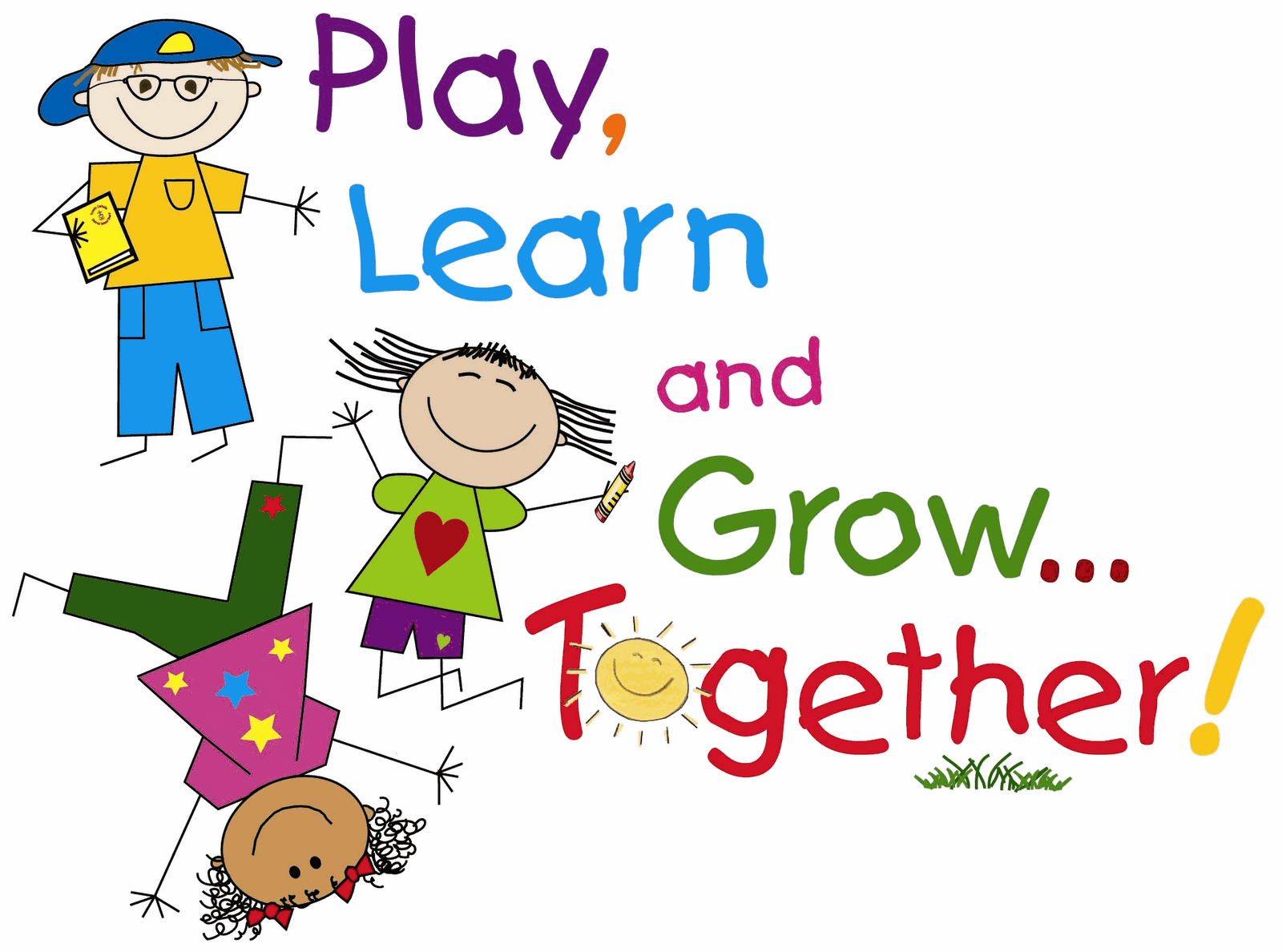 Onze zorgafspraken Onze visie op zorgKinderen werken zoveel mogelijk vanuit eigen motivatie aan hun ontwikkeling. Dit betekent dat de leerkrachten een begeleidende en stimulerende rol hebben. De leerlingen moeten zelf de noodzaak inzien van aanpassingen van hun leerstof/gedrag en extra instructie/begeleiding/oefening voor zaken die ze moeilijk vinden. Dit geeft leerlingen inzicht in hun leerproces en hun persoonlijke ontwikkeling. We proberen zoveel mogelijk pro-actief te handelen. In de lessen proberen we zoveel mogelijk aan te sluiten bij het niveau van de leerling. We ontwikkelen eigenaarschap bij leerlingen, de leerlingen zijn zelf medeverantwoordelijk voor hun leerproces en de leerkracht begeleidt daarbij in een coachende rol.Op welke manier is onze zorg geregeldDe leerkrachten geven zoveel mogelijk zelf de extra ondersteuning/instructie aan leerlingen en zijn ook verantwoordelijk voor de inhoud van het zorgprogramma. De interne begeleider ondersteunt de leerkracht t.a.v. hulpvragen (bijv. bij keuzes van materialen, leerroutes en extra ondersteuningsbehoeften). De intern begeleider heeft 3 keer per jaar een gesprek met de leerkracht over de groep en de leerlingen. Tijdens deze gesprekken worden afspraken gemaakt m.b.t. het handelen in de groep en de individuele leerlingen. Verder wordt er door zowel interne begeleider als door de directeur in ieder geval 2 keer per jaar een klassenconsultatie gedaan.Handeling Gericht WerkenHet uitgangspunt is het z.g. Handeling Gericht Werken.(HGW) wil de kwaliteit van het onderwijs en de begeleiding van alle leerlingen verbeteren. Het is een systematische manier van werken, waarbij het aanbod afgestemd is op de onderwijsbehoeften en de basisbehoeften van de leerlingen. Aan de hand van kindkenmerken wordt gekeken welke onderwijsbehoeften het betreffende kind nodig heeft. 
Cyclus HGWDe zorgcyclus is een gestructureerd traject van signaleren, analyseren en evalueren op het gebied van de cognitieve, motorische en sociaal-emotionele ontwikkeling bij de leerlingen. Tevens biedt de zorgcyclus ruimte voor de professionalisering van de leerkracht. De zorgcyclus volgt een vaste structuur. Zo evalueren leerkrachten en IB-er het behaalde rendement regelmatig. Hierdoor kunnen zij, indien nodig, de aanpak tijdig veranderen om zo een nog hoger rendement te behalen. De IB-er is er verantwoordelijk voor dat de zorgcyclus wordt uitgevoerd zoals omschreven. Zij sturen aan en ondersteunen leerkrachten waar nodig. Zorgcyclus Een zorgcyclus duurt gemiddeld 10 lesweken. Een schooljaar bestaat gemiddeld uit 40 lesweken. Dit betekent dat een cyclus zich viermaal kan herhalen De groepsbesprekingen zijn een belangrijk onderdeel van de zorgcyclus. Deze gesprekken worden in de schoolagenda voor leerkrachten ingepland. Bij duoleerkrachten is het streven om iedere leerkracht een groepsbesprekingen te laten voeren. De planning van de zorgcyclussen, oudergesprekken, toetsafnames en rapportgesprekken worden allen op elkaar afgestemd. Op deze manier kunnen toetsresultaten worden meegenomen in de groepsbespreking. Bovendien kunnen leerkrachten gemaakte afspraken vervolgens met ouder(s)/verzorger(s) bespreken tijdens geplande ouder- of rapportgesprekken. Een zorgcyclus ziet er globaal als volgt uit: Stap 1 Signaleren, analyseren en registreren door de leerkracht Stap 2 Groepsbespreking Stap 3 Afspraken uitvoeren Stap 4 en 1 Signaleren, analyseren en registreren door de leerkracht Stap 1 Signaleren, analyseren en registreren door de leerkracht De cyclus start in de groep. De leerkracht signaleert, analyseert en registreert de resultaten en het gedrag van de leerlingen , toetsregistratie, leerlingformulier.Iedere leerkracht zal met de informatie die hij tot zijn beschikking heeft, moeten komen tot een analyse op kind- en groepsniveau. Deze analyse geeft input voor de nieuwe interventies. Van groot belang is dat de leerkracht reflecteert op zijn eigen handelen. Hij moet de vraag stellen “Wat heeft het kind van mij nodig om tot ontwikkeling te komen”. Deze interventies en analyses en nieuw opgestelde doelen worden in het leerlingformulier bijgehouden. Ook in de leerstofplanning worden de leerlingen waar extra zorg aan geboden wordt genoteerd en het effect van deze zorg staat ook omschreven. Stap 2 Groepsbespreking Vervolgens vindt een groepsbespreking plaats met de IB-er (na de toetsmomenten). De leerkracht en de IB-er voeren deze bespreking aan de hand van de punten op het groepsbesprekingsformulier. De leerkrachten vullen dit formulier voorafgaande aan de groepsbespreking in.  Er wordt gekeken naar de sfeer in de groep, Wat gaat er goed, waar moet nog extra hulp of inzet geboden worden, wat zijn de hulpvragen van de verschillende leerlingen. Stap 3 Afspraken uitvoeren De gemaakte afspraken worden door de leerkracht en de IB-er uitgevoerd. Stap 4 en 1 Signaleren, analyseren en registreren door leerkracht Stap 4 is de start van een nieuwe cyclus, die weer begint bij stap 1: de leerkracht signaleert, analyseert en registreert de resultaten en het gedrag van de leerlingen. Hij of zij voert de gemaakte afspraken uit. Overdracht Het einde van de laatste cyclus staat in het teken van de overdracht. De leerkrachten zorgen voor een “warme”overdracht waarbij de leerlingen aan de nieuwe leerkracht worden overgedragen. De nieuwe leerkracht bekijkt de dossiers van de nieuwe leerlingen en alle informatie van de betreffende nieuwe groep.3. Jaarplanning zorgcyclus Onderstaande planning is een algemene leidraad die voor elk schooljaar wordt aangepast, rekening houdend met vakanties e.d. De actuele zorgplanner van dit schooljaar is te vinden in de schoolkalender. Zorgcyclus 1: Week 1 – week 10 begin sept-half nov* leren kennen van de nieuwe groep* week 2-3 startgesprekken ib met alle groepen* Leerkracht voert de zorg uit binnen de groep, zowel individueel als op groepsniveau. * maken van een leerstofplanning voor de groep, zicht op de doelen en leerlijnen die voor deze periode tot    de IEP toets uit het  lvs aan de orde komen* Leerkracht signaleert, analyseert en registreert. * Leerkracht en IB-er voeren afspraken uit de vorige zorgcyclus uit. * invullen Sidi R (screening hoog-meerbegaafde leerlingen en aanmelden voor de plusklas groep 3 t/m 8)* half november vrijwillige contactgesprekken* tussenevaluatie op leerlingregistratieformulier invullen, nieuwe doelen en invullen, OPP bijwerken *november klassenconsultatie door de intern begeleider in alle groepen, deze wordt kort besproken met de leerkrachten.Zorgcyclus 2: Week 10 – week 20 half nov-half febr* interventies plegen n.a.v.tussenevaluaties van de leerlingen, zorg omschrijven in weekplanning en nieuwe doelen leerlingregistratie en OPP* werken aan de leerlijnen en daarbij behorende doelen* half december de juiste toetsen in het IEP lvs klaarzetten voor de leerlingen* afname toetsen IEP lvs hoofd, hart en handen* analyseren van de gemaakte toetsen, bijwerken leerlingregistratie en OPP en nieuwe doelen opstellen* rapporten/portfolio IEP begin februari en verplichte contactgesprekken met alle ouders* ib maakt een schoolzelfevaluatie waarbij de IEPtoetsen worden geëvalueerd en interventies worden opgesteld op schoolniveau en groepsniveau en dit wordt op teamniveau besproken. En besproken met het bestuur*eind cyclus 2 groepsbesprekingen (analyse bekijken en nieuwe doelen opstellen) febZorgcyclus 3: Week 20 -30 half febr- begin mei* interventies plegen n.a.v. groepsbespreking en tussenevaluaties van de leerlingen, zorg omschrijven in weekplanning en nieuwe doelen leerlingregistratie en OPP* werken aan de doelen en leerlijnen voor de volgende toetsing* Leerkracht signaleert, analyseert en registreert. * Leerkracht en IB-er voeren afspraken uit de vorige zorgcyclus uit. * vrijwillige contactgesprekken maart/april*Klassenconsultaties in maart* bijhouden tussenevaluaties en nieuwe doelen in leerlingoverzichten. OPP tussenevaluaties.Zorgcyclus 4: Week 30 – week 40 half mei –einde schooljaar juni/juli * interventies plegen n.a.v. groepsbespreking en tussenevaluaties van de leerlingen, zorg omschrijven in weekplanning en nieuwe doelen leerlingregistratie en OPP* werken aan de doelen en leerlijnen voor volgende toetsing* klaarzetten en afnemen volgende toetsen IEP lvs* registreren resultaten in  leerlingregistratie, analyseren van de scores en toetsen, bijwerken leerlingregistratie en OPP met nieuwe doelen en evaluatie van cyclus 4.* invullen plaatsingwijzers* rapporten/ porfolio IEP eind juni en verplichte contactgesprekken met alle ouders* ib maakt een schoolzelfevaluatie waarbij de Cito toetsen worden geëvalueerd en interventies worden opgesteld op schoolniveau en groepsniveau en dit wordt op teamniveau besproken en met het bestuur.*eind cyclus 4 groepsbesprekingen (analyse bekijken en nieuwe doelen opstellen) eind juniOverdracht van de ene naar de andere groep in orde maken en gesprekken tussen leerkrachten over de nieuwe groep en overdracht van de oude groep.In onze school gebruiken de volgende documenten t.a.v. zorg: De weekplanning:Hierin staat welke leerstof aan bod komt voor welk vakgebied en wanneer instructies worden gegeven. Leerlingen die extra zorg nodig hebben binnen het programma worden hierin benoemd en geëvalueerd. In de leerlingoverzichten wordt voor elke leerling bijgehouden hoe de vorderingen en toetsresultaten  zijn, wat de behoeftes zijn (wat heeft deze leerling nodig), de stimulerende en belemmerende factoren en aan welke specifieke doelen aandacht wordt besteed en een evaluatie op deze doelen. Het is een groeidocument waarin de ontwikkeling van ieder kind wordt bijgehouden. Voor zorgleerlingen is dit tevens het handelingsplan (registratie in weekplanning en leerlingoverzicht)Een OPP:Waarom werken met een ontwikkelingsperspectief?In het passend onderwijs staat een goede afstemming van het onderwijs op verschillen in ontwikkelingsperspectief en onderwijsbehoeften van leerlingen centraal. Werken met een ontwikkelingsperspectief draagt bij aan het maken van een omslag van volgen naar plannen. Een OPP is een planningsinstrument voor de leerkracht. Een school die plannend werkt, beantwoordt de vraag: ‘Zitten we op koers of hebben we te hoog of juist te laag ingezet?” Met het OPP krijgen zowel school, ouders als de leerling een scherper beeld van waar de leerling naar toewerkt om succesvol te zijn in zijn uitstroombestemming.Wanneer  een OPP 1. Leerlingen die extra ondersteuning krijgen vanuit het SWV (samenwerkingsverband).Concretisering: leerlingen waarvoor de school aanspraak maakt bij het bestuur op het budget zware ondersteuning. Dus bij inzet expertise, middelen, uren uit budget zware ondersteuning.2. Leerlingen die eigen leerlijnen volgenConcretisering: Leerlingen met leerachterstand(en)van meer dan 1 jaar c.q. wanneer er niet wordt voldaan aan de kerndoelen. Dus ook voor leerlingen die door de school voor één of meerdere vakken zijn losgekoppeld van het reguliere curriculum van de eigen jaargroep.Afspraken t.a.v. de sociaal emotionele ontwikkeling van leerlingenWe vinden het belangrijk dat kinderen zich plezierig en veilig voelen op onze school. Wij gebruiken o.a. hiervoor het programma van Vreedzame school. Een keer per jaar meten we via de vragenlijsten van Vreedzame School het welbevinden van de leerlingen/leerkrachten. Er worden hieruit wekelijks lessen gegeven. Alle groepen werken aan hetzelfde thema. Hierdoor spreekt de hele school “dezelfde taal”. Door dit programma van de Vreedzame School worden kinderen mede-eigenaar van alles wat in de school gebeurt. De leerkrachten maken samen met de leerlingen de groepsafspraken. Alle leerlingen hebben een taak in de groepen/of school. Via de leerlingenraad hebben kinderen een stem in onze school en de mediatoren werken mee aan het veilig voelen in de school. Verder hebben de jongere kinderen een maatje van de bovenbouw in onze school. We gebruiken, naast Vreedzame School, De hart en handen toetsen van het IEP lvs als toets om het gedrag en het welbevinden van het kind bespreekbaar te maken en te meten. In spindiagrammen kan de leerling zien hoe het zich op dat gebied ontwikkelt t.o.v. zichzelf.Afspraken m.b.t. leerlingen die meer kunnen in onze schoolWij hebben op onze school het Levelwerkprogramma. Leerlingen die gesignaleerd d.m.v. de Sidi lijsten m.b.t. hoogbegaafdheid krijgen een aanvullend programma. Het doel van dit programma is dat kinderen op een andere manier uitgedaagd worden. In principe laten we kinderen niet versneld door de leerstof gaan. We kiezen voor verdieping en uitbreiding binnen de eigen groep. Daarnaast is er de mogelijkheid dat leerlingen van groep 3 t/m 8 bij voldoende geschiktheid 1 dagdeel per week te worden toegelaten tot de plusklas.Om de vorderingen van onze leerlingen goed te kunnen meten en volgen maken we gebruik van het leerlingvolgsysteem van IEP. Het IEP lvsHet IEP LVS bevat verschillende hoofdtoetsen en hart- en handeninstrumenten die ingezet kunnen worden om de vaardigheden van een leerling in beeld te brengen. De verschillende hoofdtoetsen (taal en rekenen) brengen de cognitieve vaardigheden van een leerling in beeld. Om een compleet beeld van een leerling te geven zijn er naast de hoofdtoetsen ook instrumenten om inzicht te geven in de hart en handen vaardigheden, namelijk leeraanpak, sociaal-emotionele ontwikkeling en creatief vermogen.  In tabel 1 staat een overzicht met de verschillende toetsen en instrumenten die het IEP LVS omvat.Hoofdtoetsen IEP LVSTaalDe taaltoetsen sluiten aan bij het Referentiekader Nederlandse taal en geven een uitslag op het behaalde referentieniveau. De vaardigheden lezen en taalverzorging worden in de basistoetsen gemeten op <1F,1F en 2F. Je bepaalt zelf of je de leerling daarna wilt toetsen op 3F of op weg naar 1F. Daarnaast kun je in groep 7 en 8 ook de woordenschat van de leerlingen meten en in groep 8 ook de schrijfvaardigheid op referentieniveau 1F en 2F.Het onderdeel taal bevat:technisch lezentaalverzorging (spelling)lezenschrijvenwoordenschatRekenenDe rekentoetsen sluiten aan bij het Referentiekader rekenen en geven een uitslag op het behaalde referentieniveau. In de rekentoetsen worden de volgende onderdelen getoetst op 1F, 1S en 2F:getallenmeten en meetkundeverbandenverhoudingenBij rekenen maken we gebruik van context vragen en kale sommen.EngelsEngels is een kernvak in het voortgezet onderwijs. Dat betekent dat uw groep 8-leerlingen in het vervolgonderwijs een voldoende moeten halen voor het eindexamen Engels. Om de aansluiting naar het VO goed te laten verlopen, is het belangrijk om de ERK-niveaus inzichtelijk te maken. Dit kan met onze digitale, adaptieve IEP Eindtoets Engels. Deze eindtoets zit ook in het IEP LVS.Meer dan taal en rekenenVolginstrumenten persoonlijke ontwikkeling
Het IEP LVS bevat ook ‘self-assessment’-instrumenten waarmee de leerling inzicht krijgt in zijn eigen profiel:sociaal-emotionele ontwikkeling,leeraanpak,creatief vermogenen sociale veiligheid.Om de groepen 1 en 2 te kunnen volgen maken we gebruik van het volgsysteem Dapto. Dit volgsysteem omschrijft de ontwikkleingsgebieden van kleuters en de leerlijnen. Dapto werkt met peilpunten waarin je kunt aangegeven in welke mate een leerling het ontwikkelingsgebied beheerst. Dapto:         Peil puntenBinnengekomen 4 jarigeMidden groep 1Eind groep 1Midden groep 2Eind groep 2Mogelijkheden m.b.t. externe hulpPassend onderwijsPassend onderwijs is de nieuwe manier waarop onderwijs aan leerlingen die extra ondersteuning nodig hebben wordt georganiseerd, binnen het basisonderwijs.
In de praktijk gaat het vooral over leerlingen die extra ondersteuning nodig hebben (voor deze groep leerlingen is er Zorgplicht). Deze ondersteuning kan nodig zijn vanwege een verstandelijke beperking of een chronische ziekte. Maar ook voor leerlingen met een gedrags- of leerstoornis is passend onderwijs natuurlijk erg belangrijk. Soms is het bij de start op school al duidelijk dat er extra ondersteuning nodig is, soms blijkt dat pas later.

Passend onderwijs is gestart op 1 augustus 2015. Schoolbesturen hebben een zorgplicht en de samenwerkingsverbanden krijgen het geld en de verantwoordelijkheid voor de uitvoering van passend onderwijs. Onze scholen vallen onder het Samenwerkingsverband Friesland.
Zorgplicht:
Schoolbesturen hebben vanaf 1 augustus 2015 Zorgplicht. Dit betekent dat de scholen ervoor moeten zorgen dat iedere leerling die extra ondersteuning nodig heeft, die bij hen ingeschreven staat of zich aanmeldt, een passend onderwijsaanbod krijgt. De school moet zorgvuldig onderzoeken wat de leerling nodig heeft en bekijken of de school dit kan bieden.
Het schoolbestuur moet daarvoor nagaan wat de ondersteuningsmogelijkheden van de school zijn eventueel met ondersteuning vanuit het samenwerkingsverband.
Als de school de ondersteuning zelf niet kan bieden en aangeeft dat de leerling het beste naar een andere school kan gaan, moet er na overleg met de ouders er zorggedragen worden dat de leerling op de juiste plek komt. Daarbij is het belangrijk dat de school goed met de ouders overlegt welke school passend is voor hun kind.
Iedere school stelt binnen passend onderwijs een ondersteuningsprofiel op. In dit profiel beschrijft de school welke ondersteuning de school kan bieden en hoe deze ondersteuning is georganiseerd.
Expertise buiten de schoolExpertise Centrum BriljantHet Expertise Centrum Briljant komt in beeld als school vragen heeft rondom de afstemming van het onderwijs op de ondersteuningsbehoeften van de leerling. In het EC  worden leerlingen besproken, wordt de situatie in kaart gebracht en wordt een handelingsgerichte aanpak geadviseerd, passende ondersteuning of een passende plek. Arrangementen:Binnen CBO-NWF kan er een aanvraag worden gedaan voor een arrangement. Met een externe zal er een onderbouwing moeten liggen waarom een arrangement toegekend zou moeten worden. Op bovenschools niveau wordt dan, op basis van de vroegere rugzakgelden, gekeken of er een arrangement toegekend kan worden.Overgang peuter/voorschoolse opvang naar basisonderwijsEr dient bij de overgang rekening gehouden te worden met een aantal specifieke factoren. Voorbereiding van kinderen op de overgangOverdracht van informatie over de individuele kindkenmerken (nu dmv een kindvolgsysteem)Doorgaande lijn van de pedagogische en didactische aanpakBetrekken van oudersTerugkoppeling naar de voorschoolse instellingCBO Noordwest Friesland wil van iedere basisschool een IKC maken met daarin ook de voorschoolse instellingen (kinderopvang en peuteropvang) Als deze opvang in handen komt van hetzelfde bestuur zal de overgang tussen voorschoolse opvang en de basisschool beter gewaarborgd zijn. De medewerkers werken dan al binnen de school en de overdracht zal eenvoudiger verlopen.Overgang basisschool en voortgezet onderwijsEen goed overwogen schooladvies biedt kinderen de beste kansen. Wat zijn de regels?1.Het schooladvies is bindend voor de toelating tot het voortgezet onderwijs. De vo-school kan een leerling wel hoger plaatsen dan het schooladvies. Lager plaatsen is alleen toegestaan op verzoek van de ouders.2.Basisscholen moeten het schooladvies voor 1 maart vaststellen 3.De eindtoets geldt voor alle leerlingen als tweede gegeven. Wanneer het resultaat op de eindtoets hoger uitvalt dan verwacht, moet de basisschool het advies heroverwegen. De basisschool kan besluiten het advies naar boven bij te stellen. Dit bijgestelde advies is dan leidend voor de toelating tot het voortgezet onderwijs. Wanneer het resultaat lager is dan verwacht, heroverweegt de basisschool het schooladvies niet.PlaatsingswijzerDe Plaatsingswijzer is een hulpmiddel om tot een goed doordacht en goed onderbouwd advies.De plaatsingswijzer wordt 5 x ingevuld, in groep 6 2x, in groep 7 2xen in groep 8 nog 1Bij de Plaatsingswijzer staan de gegevens uit het leerlingvolgsysteem vanaf groep 6 centraal. Er wordt gekeken naar de ontwikkeling van de leerling bij: Begrijpend LezenRekenen & WiskundeTechnisch LezenSpellingDe eerste twee onderdelen tellen hierbij het zwaarst. ProfielenPer onderwijsniveau zijn er vier profielen waarop een leerling kan worden geadviseerd. Dit heeft ermee te maken, dat een leerling niet altijd voldoet aan de eisen, die vereist zijn voor het betreffende onderwijsniveau. De profielen staan hieronder omschreven. Voor sommige profielen is het nodig, dat de basisschool extra informatie aanlevert. De school van voortgezet onderwijs krijgt door het gekozen profiel een indicatie mee van het niveau van de leerling in relatie het betreffende onderwijsniveau, en van eventueel wenselijke aanvullende begeleiding. 1.Het Basisprofiel is het vereiste niveau voor het betreffende onderwijsniveau.2.Het Plusprofiel is het profiel voor leerlingen die m.b.t. het betreffende onderwijsniveau wat over lijken te hebben en misschien in de toekomst kunnen opstromen naar een hoger niveau. 3.Het Bespreekprofiel is het profiel voor leerlingen die niet geheel voldoen aan de eisen voor het betreffende onderwijsniveau. Zo kan er zich een situatie hebben voorgedaan in het (school)leven van de leerling, waardoor het presteren op school tijdelijk negatief is beïnvloed. Door middel van een schriftelijke onderbouwing geeft de basisschool aan op grond waarvan men van mening is, dat de leerling toch een plek zou moeten krijgen binnen het betreffende onderwijsniveau. 4.Het Disharmonisch profiel is het profiel voor leerlingen die, op basis van het leerlingvolgsysteem, niet aan de eisen voor het betreffende onderwijsniveau lijken te voldoen, maar waarvoor de verklaring gevonden wordt in een gediagnosticeerde leerstoornis (bijv. dyslexie) of een diagnose op sociaal-emotioneel gebied (bijv. ASS). Ook hierbij geldt, dat de basisschool een schriftelijke onderbouwing aanlevert. Eind groep 7 volgt in een gesprek met de ouders en de leerling, waarbij de plaatsingswijzer wordt getoond, een advies. Midden groep 8 volgt het definitieve advies in een gesprek met de ouders en de leerling, waarbij het aanmeldformulier voor de school voor voortgezet onderwijs van keuze kan worden ingevuld. 